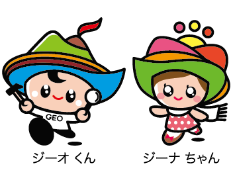 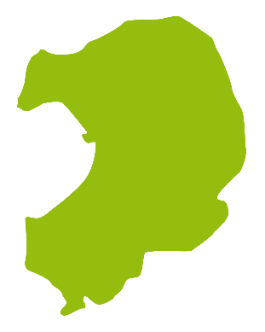 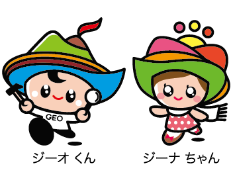 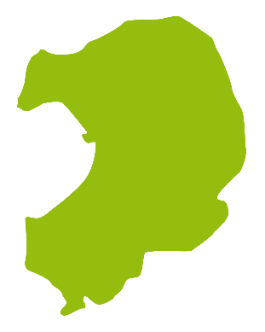 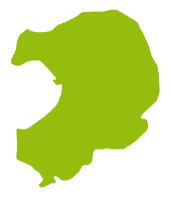 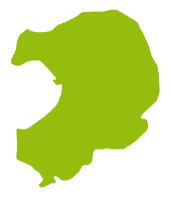 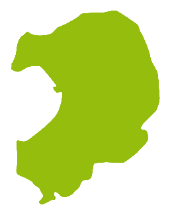 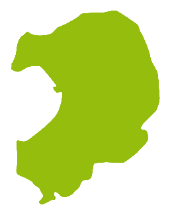 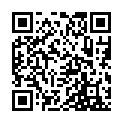 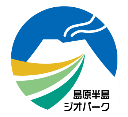 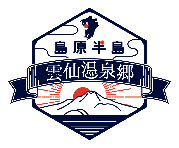 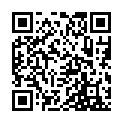 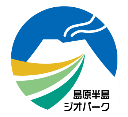 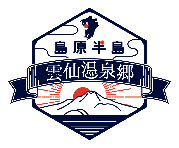 ～8月15日(日)雲仙普賢岳噴火災害30年企画｢CARTONGEAR展示会inがまだすドーム｣がまだすドーム0957-65-55558月1日(日)10:00~12:00星について調べよう！雲仙諏訪の池ビジターセンター0957-76-50108月1日(日)草木染め体験　(雲仙白雲の池管理棟前集合)雲仙お山の情報館0957-73-36368月1日(日)~8月29日(日)毎週金･土･日の晴天時19:30~21:00星空観察会雲仙諏訪の池ビジターセンター0957-76-50108月1日(日)18:00~21:00※悪天候時は8/8(日)活き生きサマーフェスタinふつ　(布津こんぴら公園)ふつ祭り実行委員会090-9722-94138月3日(火)~8月8日(日)18:00~21:00(7日は22:00迄)(8日は昼間開催15時迄)しまばら水まつり　(清流亭、中央公園)（島原水まつり運営委員会）(一社)島原青年会議所0957-62-36188月6日(金)､7日(土)､20日(金)､21日(土)､27日(金)､28日(土)21:00～22:00夏の星空観察会　(雲仙お山の情報館)雲仙温泉観光協会0957-73-34348月7日(土)10:00~12:00諏訪の池でいきもの調べ（植物編）雲仙諏訪の池ビジターセンター0957-76-50108月8日(日)10:00~12:00諏訪の池でいきもの調べ（昆虫編）雲仙諏訪の池ビジターセンター0957-76-50108月8日(日)11:00~16:00旧雲仙小中学校「雲仙BASE」に集合！や－！　(旧雲仙小中学校)雲仙BASEプロジェクト実行委員会0957-73-34348月8日（日）9:00~15:00軽トラワゴン市みずなし本陣ふかえ0957-72-72228月9日(月)10:00~12:00十人十色あなた色～藍染め体験～雲仙諏訪の池ビジターセンター0957-76-50108月13日(金)20:00~20:20※悪天候時は8/14(土)または8/16(月)活き生きサマーフェスタinふつ　花火打ち上げ　(堂崎港埋め立て地)ふつ祭り実行委員会090-9722-94138月14日（土）の晴天時10:30~12:00太陽観察会雲仙諏訪の池ビジターセンター0957-76-50108月15日(日)、21日(土)、22日(日)、28日(土)、29日(日)10:00~15:00諏訪の池で散歩雲仙諏訪の池ビジターセンター0957-76-50108月21日(土)9:30~16:00夏休みジオツアー「島原半島の岩石観察と標本作り」平成新山ネイチャーセンター0957-63-67528月22日(日)8:00~受付イッキ！しまばらハント(口之津港ターミナル)イッキ実行委員会HP：https://www.nagasaki-ikki.net/8月22日(日)星座早見盤を作ろう　(雲仙お山の情報館別館)雲仙お山の情報館0957-73-36368月28日(土)10:00~12:00リユース工作教室「手作りスノードーム」平成新山ネイチャーセンター0957-63-6752～8月30日(月)(天候や都合により中断する日あり)ネイチャーセンタークイズラリー平成新山ネイチャーセンター0957-63-6752～8月31日(火)お山の工作教室雲仙お山の情報館0957-73-3636【開催未定】第28回ガマダス花火大会㈱島原観光ビューロー(観光案内所)0957-62-3986【中止】雲仙仁田峠プレミアムナイトJTB長崎支店095-824-24009月4日(土)、5日(日)、11日(土)、12日(日)、18日(土)、20日(月)、25日(土)、26日(日)10:00~15:00諏訪の池で散歩雲仙諏訪の池ビジターセンター0957-76-50109月4日(土)､11日(土)､18日(土)、25日(土)の晴天時19:30~21:00星空観察会雲仙諏訪の池ビジターセンター0957-76-50109月11日(土)~10月3日(日)企画展「平成22年度の野生動物写真コンテスト入賞作品展」平成新山ネイチャーセンター0957-63-67529月19日(日)の晴天時10:30~12:00太陽観察会雲仙諏訪の池ビジターセンター0957-76-50109月19日(日)19:00~22:00(予定)(最終受付20:00)謎解きお城脱出ゲーム”キャッスルモンスター”(悪魔パーティ)　(島原城天守閣)㈱島原観光ビューロー(観光案内所)0957-62-39869月20日(月)はだしで遊ぼう雲仙　(雲仙ゴルフ場)雲仙温泉観光協会　0957-73-34349月21日(火)20:00~21:30中秋の名月観察会雲仙諏訪の池ビジターセンター0957-76-501010月9日(土)、10日(日)、17日(日)、23日(土)、24日(日)、31日(日)10:00~15:00諏訪の池で散歩雲仙諏訪の池ビジターセンター0957-76-501010月14日(日)時間未定島原半島よかとこ歩き隊～原山ドルメン～雲仙諏訪の池ビジターセンター0957-76-501010月16日(土)の晴天時10:30~12:00太陽観察会雲仙諏訪の池ビジターセンター0957-76-501010月18日(月)20:00~21:30名月(後の月)観察会雲仙諏訪の池ビジターセンター0957-76-501010月31日(日)10:00~12:00(受付開始9:30~)第51回ジオ空教室島原半島ユネスコ世界ジオパーク高校生研究発表大会　(がまだすドーム)島原半島ジオパーク事務局0957-65-5540毎日開催9:00~17:00(最終受付16:30)Son of God 天草四郎～島原城に舞い降りた奇跡～(島原城天守閣)（株）島原観光ビューロー（島原城）0957-62-4766毎日開催9:00~16:00消えたスーザクを探せ！(島原城)（株）島原観光ビューロー（島原城）0957-62-47662021年4月～2022年3月土･日･祝日開催10:00~16:30(最終受付15:00) ハイカラさんが通る　(島原城観光復興記念館)（株）島原観光ビューロー（島原港）0957-62-39862021年4月～2022年3月毎週土曜日他18:30～21:30(最終入館21:00)島原城　夜の陣(第6弾) (島原城天守閣)（株）島原観光ビューロー（島原城）0957-62-4766